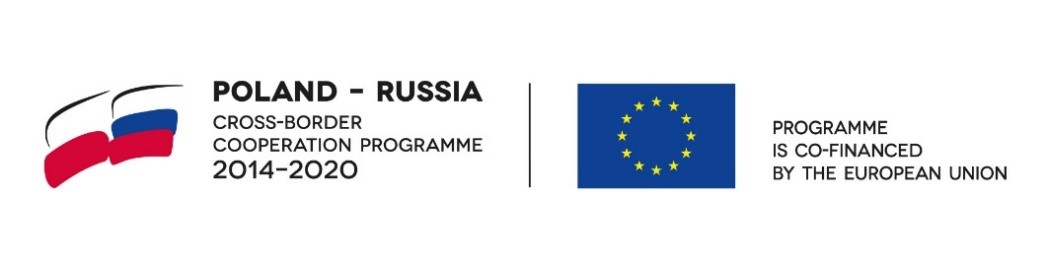 WT_zo_2 _2021ZAPYTANIE OFERTOWE1. Zamawiający:Komenda Wojewódzka Państwowej Straży Pożarnej w Olsztynieul. Niepodległości 1610-045 Olsztynwww.kwpsp.olsztyn.ple-mail: kwsekretariat@kwpsp.olsztyn.pl2. Zapraszam do złożenia oferty cenowej na materiały promocyjnena potrzeby realizacji Projektu nr PR/1/088/2018 pt. „Prevention and removal of the effects of climate change through the purchase of vehicles and fire-fighting equipment to fight forest fires.”.Szczegółowy wykaz ilościowy materiałów został zawarty w załączniku nr 1 do niniejszego zapytania.Zamówienie stanowiące przedmiot niniejszego zapytania jest realizowane w ramach Projektu pn.: „Prevention and removal of the effects of climate change through the purchase of vehicles and fire-fighting equipment to fight forest fires” – w tłumaczeniu używanego jako „Zapobieganie oraz usuwanie skutków zmian klimatu poprzez zakup pojazdów i sprzętu pożarniczego do walki z pożarami lasów”. Ww. Projekt jest współfinansowany przez Unię Europejską w ramach Programu Współpracy Transgranicznej EIS Polska-Rosja 2014-2020, Priorytet 2. Współpraca na rzecz czystego środowiska naturalnego na obszarze transgranicznym.Klasyfikacja CPV: 39294100-0 – Artykuły informacyjne i promocyjne3. Wymagania:Szczegółowe wymogi odnośnie jakości materiałów:- Tekstylna ściana ekspozycyjna – tekstylny baner zbudowany z ramy aluminiowej, na których zastosowano naciągniętą tkaninę, np. poliester. Wymiary ścianki zgodnie z propozycją Wykonawcy jednak nie mniejsze niż 100x200. Ścianka z możliwością złożenia do transportu, spakowana w pokrowiec/futerał/torbę. Druk na materiale 4+0 CMYK, odporność wydruku na warunki atmosferyczne min. 5 lat. Ściana ma służyć jako informacja i promocja działań realizowanych w ramach projektu dla szerszej grupy odbiorców.- Tablica informacyjna – do umieszczenia w siedzibie zamawiającego. Tablica ma służyć jako informacja i promocja działań realizowanych w ramach projektu dla szerszej grupy odbiorców. Wymiary i zawartość według wymogów programu, druk 4+0 CMYK, folia polimerowa matowa, odporność wydruku na warunki atmosferyczne min. 5 lat, osadzona np. w antyramie – gotowa do montażu na ścianie. - Notatnik i długopis z logo programu – format min. A5, papier o minimalnej gramaturze 90g/m2, min. 30-kartkowy, okładka personalizowana full kolor, wycięte registry, wklejka reklamowa zawierająca informacje o realizowanym projekcie dwustronna w full kolorze, z miejscem na umieszczenie długopisu, notatnik zamykany np. na gumkę. Do notatnika dołożony długopis automatyczny (kolor obudowy do ustalenia z zamawiającym) z niebieskim wkładem, nadruk widoczny, odporny na ścieranie.  - Parasol z logo programu – automatycznie rozkładany i składany, mocny, chroniący użytkownika od deszczu, śniegu, wiatru i słońca, duży rozmiar, długa rączka, kolor czarny lub granatowy, oznakowanie odporne na warunki atmosferyczne przez okres min. 5 lat.- Kubki z logo programu – kubek przeznaczony do gorących napojów, dopuszczony do mycia w zmywarkach, wykonany z odpornej na uderzenia i ścieranie ceramiki, kolor do ustalenia z zamawiającym, nadruk promocyjny 4+0 CMYK, nadrukowane logo odporne na ścieranie.- Torba jutowa z logo programu – ekologiczna torba wykonana z juty w naturalnym kolorze (kolorystyka do ustalenia z zamawiającym), wymiary wg propozycji wykonawcy, lecz nie mniejsze niż 30x30 cm, nadruk 1+0 w technologii zapobiegającej wypieraniu i wybarwianiu. Mocno usztywniana krótka rączka.Materiały powinny być oznakowane logotypami, nazwą projektu, informacją o współfinansowaniu oraz logo PSP - zgodnie z wymogami Projektu oraz szczegółowymi ustaleniami z zamawiającym.  Sposób oznakowania powinien być zgodny z wymogami dla promocji projektów współfinansowanych ze środków Programu Współpracy Transgranicznej Polska-Rosja 2014-2020 (https://www.plru.eu/pl/). Logo PSP do pobrania: https://www.gov.pl/web/kgpsp/logotypy-psp. Za prawidłowość wykonania i oznakowania materiałów odpowiada wykonawca. Oferowana cena za przedmiot zamówienia zawiera wszelkie koszty związane z realizacją zamówienia, w szczególności musi obejmować prace projektowe oraz wykonanie w wymaganej ilości materiałów i dostarczenie ich do siedziby zamawiającego. 4.  Termin realizacji zamówienia:Materiały winny być wykonane zgodnie z wymogami określonymi powyżej i dostarczone do siedziby zamawiającego (Olsztyn, ul. Niepodległości 16) w terminie 2 tygodni od momentu akceptacji projektu, lecz nie później niż do 31 sierpnia 2021r. Realizacja zamówienia oznacza dostarczenie gotowych produktów do siedziby zamawiającego. Zamawiający dokona odbioru dostarczanych materiałów i potwierdzi ten fakt w formie protokołu odbioru. 5. Forma rozliczenia:Płatność za w/w materiały promocyjne na podstawie faktury VAT, przelewem w terminie 30 dni od daty wystawienia faktury, po podpisaniu protokołu odbioru.6.  Kwalifikacje wykonawcy: O udzielenie zamówienia mogą się ubiegać wykonawcy, którzy posiadają niezbędne kwalifikacje, doświadczenie i dysponują osobami zdolnymi do jego wykonania.7.  Sposób i miejsce złożenia oferty:Oferty zawierające cenę brutto całościową oraz jednostkową dla poszczególnych pozycji zamówienia należy przesłać e-mailem na adres kwsekretariat@kwpsp.olsztyn.pl lub faksem na numer (89)5229505 lub dostarczyć osobiście do sekretariatu zamawiającego w terminie do dnia 29 lipca 2021r. do godz. 14:00. Decyduje data i godzina wpłynięcia oferty do Zamawiającego. Oferty, które wpłyną po wskazanym terminie nie będą rozpatrywane.8. Osoba do kontaktu: Agnieszka Kłos – Z-ca Naczelnika Wydziału Finansów KW PSP Olsztyn, tel. (89) 522 95 51, 
502-662-813 lub sekretariat: (89) 522 95 00.9. Informacje dodatkowe:1. W celu zapewnienia porównania wszystkich ofert oraz w przypadku ofert niekompletnych lub zawierających błędy, Zamawiający zastrzega sobie prawo do skontaktowania się z właściwym Wykonawcą w celu uzupełnienia lub doprecyzowania oferty.2. Zamawiający zastrzega sobie możliwość negocjacji warunków i ceny zamówienia oraz do rezygnacji z zamówienia bez podania przyczyny.3. Niniejsze zaproszenie nie stanowi oferty w myśl art. 66 Kodeksu Cywilnego, jak również nie jest ogłoszeniem w rozumieniu ustawy Prawo Zamówień Publicznych oraz nie stanowi źródła zobowiązania Zamawiającego do przyjęcia którejkolwiek z ofert.Załączniki:Zał. nr 1 – Szczegółowy wykaz ilościowyZał. nr 2 – Formularz ofertowyNr sprawy: WT_zo_2_2021Załącznik nr 1 do zapytania ofertowegoSZCZEGÓŁOWY WYKAZ ILOŚCIOWY MATERIAŁÓW PROMOCYJNYCHNr sprawy: WT_zo_2_2021Załącznik nr 2 do zapytania ofertowegoOFERTAKomenda Wojewódzka Państwowej Straży Pożarnej w Olsztynie, ul. Niepodległości 16Nazwa i siedziba Wykonawcy: …………………………………………………………………………………………………………………………………………………………………………………………………….………………Tel. / fax ……………………………………………………………………..…	e-mail: …………….………………………………………………….…………NIP: …………………………..…… Osoba wyznaczona do kontaktów z Zamawiającym: …………………………...…Dotyczy zapytania ofertowego na:Materiały promocyjne w ramach realizacji projektu nr PR/1/088/2018 pt. „Prevention and removal of the effects of climate change through the purchase of vehicles and fire-fighting equipment to fight forest fires.”.dofinansowanego ze środków Programu Współpracy Transgranicznej Polska-Rosja 2014-2020Oświadczam, że:zapoznałem/łam się z treścią zapytania ofertowego i akceptuję zawarte tam postanowienia;jestem w sytuacji finansowej i ekonomicznej zapewniającej wykonanie zamówienia i nie wszczęto wobec mojej firmy procesu likwidacji lub upadłości;posiadam zasoby kadrowe i techniczne, które zapewniają wykonanie zamówienia terminowo oraz z należytą starannością.akceptuję termin realizacji przedmiotu zamówienia podany przez Zamawiającego;w cenie oferty zostały uwzględnione wszystkie koszty realizacji zamówienia;akceptuję warunki płatności określone w formularzu zapytania ofertowego;wyrażam zgodę na przetworzenie moich danych osobowych przez administratora danych, którym jest Zamawiający, tj. KW PSP w Olsztynie, w celach przeprowadzenia niniejszej procedury wyłonienia wykonawcy zlecenia;wyrażam zgodę na termin związania ofertą: 30 dni.Cena ofertowa brutto za całość zamówienia: ………………………………………………………Poniżej szczegółowa kalkulacja i wycena poszczególnych elementów zamówienia:……………………………………………………………………………………………………………………..…….………………………………………………………………………………………………………………………………………..………………………………………………………………………………………………………………………………………..………………………………………………………………………………………………………………………………………..………………………………………………………………………………………………………………………………………..………………………………………………………………………………………………………………………………………..Dodatkowo dołączam foldery reklamowe/ wizualizacyjne proponowanych materiałów promocyjnych................................., dnia ............................							 ..............................................................						       	  (podpis osoby uprawnionej do reprezentowania Wykonawcy)Olsztyn, 23 lipca 2021 r.Projekt realizowany w ramach Programu Współpracy Transgranicznej EIS Polska-Rosja 2014-2020 „Zapobieganie oraz usuwanie skutków zmian klimatu poprzez zakup pojazdów i sprzętu pożarniczego do walki z pożarami lasów” Projekt realizowany w ramach Programu Współpracy Transgranicznej EIS Polska-Rosja 2014-2020 „Zapobieganie oraz usuwanie skutków zmian klimatu poprzez zakup pojazdów i sprzętu pożarniczego do walki z pożarami lasów” Projekt realizowany w ramach Programu Współpracy Transgranicznej EIS Polska-Rosja 2014-2020 „Zapobieganie oraz usuwanie skutków zmian klimatu poprzez zakup pojazdów i sprzętu pożarniczego do walki z pożarami lasów” Lp.WyszczególnienieIlość szt.1.    Tekstylna ściana ekspozycyjna12.Tablica informacyjna13.Notatnik i długopis z logo programu504.Parasol z logo programu505.Kubki z logo programu 506.Torba jutowa z logo programu50